УТВЕРЖДАЮДиректор МАОУ «Донская реальная гимназия № 62»___________ В.А. СимоненкоСОЦИАЛЬНО-ОБРАЗОВАТЕЛЬНАЯПРОГРАММАдля школьного лагеря дневного пребывания«Арт-отряд»Разработчик:учитель начальных классовБалаян Э.А.МАОУ «Донская реальная гимназия» №62Ростов-на-Дону2022СОДЕРЖАНИЕПояснительная записка ……………………………………………...………………………………3     Цель и задачи программы…………………………………………………………..………………5Методика реализации…………………………………………………………………………….….6Содержание и механизм реализации…………………………………………………………..…...6Кадровое обеспечение……………………………………………………………………………...11Финансовое обеспечение……………………………………………………………………….….11.Нормативно-правовые ресурсы……………………………………………………………………11Материально-технические ресурсы………………………………………………………………..12Структура управления…………………………………………………………………………..….12Результаты……………………………………………………………………………………...…....13Список литературы…………………………………………………………………………..……...14Приложение………………………………………………………………………………………….15ПОЯСНИТЕЛЬНАЯ ЗАПИСКААктуальность программыФормирование творческой личности – одна из важных задач педагогической теории и практики на современном этапе. Сегодня в обществе особенно остро ощущается потребность в людях инициативных, творческих, готовых найти новые подходы к решению насущных социально-экономических, культурных задач и быть полезными этому обществу. В связи с этим особую актуальность сегодня приобретает проблема развития творческой активности личности. Творческие личности во все времена определяли прогресс цивилизации, создавая материальные и духовные ценности, отличающиеся новизной, нешаблонностью, помогая людям увидеть необычное в, казалось бы, обычных явлениях.   	Для того чтобы развитие творческой личности проходило быстрее и продуктивнее нужны специальные педагогические условия. Такие условия учителю и его воспитанникам предоставляет методика коллективного творческого воспитания, технологическим ядром которой является коллективное творческое дело (КТД). Наш летний школьный лагерь позволяет организовать деятельность так, чтобы она была основана на активном участии детей в организации жизнедеятельности. 1.2	Отличительные особенности программыПоложительные эмоции составляют основу психического здоровья и эмоционального благополучия детей. А поскольку творчество и арт-терапия является источником хорошего настроения ребенка, нам, педагогам нужно поддерживать и развивать интерес ребенка к любому виду творческой деятельности. Особенности работы школьного лагеря на базе МАОУ «ДРГ №62» – функционирование в летний период, краткосрочность (только 1 смена - 21 день), временный характер детских объединений, интенсивность жизнедеятельности детей, воспитательный и образовательный характер всех происходящих в лагере событий –  способствует развитию творческих способностей воспитанников.Новизна программы	Проблема способностей – одна из актуальных психологических проблем, имеющих большое теоретическое и практическое значение. В связи с социально-экономическими изменениями в обществе возникает проблема формирования творчески активной личности, обладающей способностью нестандартно решать новые жизненные проблемы. Вследствие этого перед школой появляются задачи развития творческого потенциала подрастающего поколения. Большую часть воспитанников лагеря составляют дети младшего школьного возраста, которому характерно впитывания, накопления знаний, период усвоения по преимуществу. Программа арт-отряд направлена на раскрытие потенциала творческой личности. Предоставляя свободу в выборе материалов, неограниченное количество времени и подключая фантазию и воображение ребенка – мы добьемся запланированного результата. 	Тематическая смена – это приключение, знакомство с необъятным миром искусства, различными техниками и материалами, образовательно-воспитательное пространство для педагога и целый новый мир развивающего досуга.1.3 Объём и срок реализации программы:Программа рассчитана на 21 день  на протяжении всей смены (21 дней)1 неделя: 3 часа с  продолжительностью 45 минут;2 неделя: 5 часов с продолжительностью 45 минут;3 неделя: 5 часов с продолжительностью 45 минут;4 неделя: 4 часа с продолжительностью 45 минут;Возраст детей – 6,5-11 лет.Охват: 25 человекЦЕЛИ И  ЗАДАЧИ ПРОГРАММЫЦель программы: определение путей и создание условий для развития творческих способностей младших школьников, по средствам коллективно-творческой деятельности. Воссоединение опыта творчества ребенка с опытом сотворчества в системах «Ученик-ученик», «Ученик-коллектив», «Ученик-учитель», построенной с учетом диалектики личностного развития ребенка и динамики его взаимоотношений с окружающим миром.Задачи:Воспитательные:- Воспитывать сознательное отношение к, любому виду, творческой деятельности;Обучающие:- Познакомить с основными видами арт-мира;- Изучить возможные материалы для работы;- Обеспечить каждому ребенку азы становления творческого потенциала; - Обучить различным техникам декоративно-прикладного творчества; - Сформировать умение применять воображение и фантазию, при создании продукта деятельности. Развивающие:- Развивать творческие способности воспитанника. Ожидаемые результатыРебенок, участвующий в программе «арт-отряд», будет иметь возможность:- понять значение творчества в жизни человека;- определить свое место в конкретном арт направлении;-	овладения умениями создавать объекты творчества; - расширить знания об истории возникновения различных направлений искусства. МЕТОДИКА РЕАЛИЗАЦИИ Основные принципы реализации программы:Принципы, заложенные в основу деятельности педагога, опираются на ведущие идеи художественно-педагогического  общения: создание атмосферы сотрудничества и сотворчества, признание равенства "партнеров" общения и уникальности каждого, организация урока (сценария) на основе "действия - события", способного создать диалог между детьми - педагогом - автором художественного произведения, активизация сопереживания.  Основные методы, используемые для реализации программы «Арт-отряд»:Система методов организации художественно-творческой деятельности учителя учащихся и родителей ориентированы на единую цель и взаимно дополняют друг друга. 	 Проблемно-поисковые методы.	Их основная цель развить у участников совместной деятельности навыки творческой учебно-познавательной активности. Эти методы способствуют развитию гибкости мышления, творческого воображения, что, несомненно, имеет большое значение для восприятия искусства и для включения учащихся в активную художественную деятельность[39]. 	Методы формирования мотивации к творчеству, самовыражению через тот или иной вид искусства и деятельности.	К данным методам можно отнести различные виды игры, занимательные упражнения, создание ситуаций эмоциональных переживаний, метод поощрения, метод создания ситуаций успеха в учебе, метод предъявления учебных требований и др[39]. 	Игра является методом стимулирования художественной деятельности и может служить прекрасным средством активизации процессов непроизвольного запоминания у детей, повышение их интереса к окружающему, к разнообразной художественной деятельности. Этот метод используется в различных видах художественной деятельности детей с такими нарушениями в развитии, как нарушение слуха, зрения, задержка психического развития, умственная отсталость.	Связь игры с детским творчеством заключается в том, что выбирая форму организации в своей художественно-творческой деятельности дети, прежде всего, обращаются к игре. Поскольку игра является процессуальным, а не продуктивным видом деятельности, ребенок по-своему преобразует окружающую среду (что зачастую приводит к новым или нетрадиционным результатам), активная игровая деятельность детей может благоприятно сказаться на повышении их творческих возможностей. В процессе игры у ребенка формируется эмоционально-волевая сфера. Как отмечают исследователи, именно в игре развивается способность ребенка воспринимать обобщенные типические образы, мысленно преобразовывать их, что является и предпосылкой, и основой творческого развития. Результаты ряда исследований показали, что игры могут повысить способность ребенка продуцированию нестандартных идей и выработке оригинальных решений. Таким образом, игра является ведущей деятельность и необходимым условием для развития творческого самовыражения детей. Методы вербальной и невербальной связи с ребенком. 	Также, при взаимодействии с детьми в процессе художественно-творческой деятельности в качестве предпосылки раскрытия и осознания ребенком своих чувств и потребностей, педагоги используют особые методы вербальной и не вербальной связи с ребенком, включая адаптированные к особенностям детской психики интерпретации[39].	Так, например, в ходе работы с группой педагогов, используя вербальные средства, может комментировать действия и изобразительную продукцию участников занятия. Такие комментарии могут включать не только «отзеркаливания» (обозначения педагогом того, что тот или иной школьник рисует или делает), но и использование педагогом простейших пояснений того, почему ребенок это рисует или делает, или какие переживания он при этом может испытывать. Использовать этот прием педагог должен, однако, с большой осторожностью, чтобы не навязать детям собственных чувств.	Поскольку абстрактное мышление у детей развито слабо педагог комментирует их действия и рисунки, как можно проще и конкретнее. С учетом недостаточной способности детей к саморефлексии педагог избегает психологических определений (в данном случае, обозначение механизмов возникновения тех, или иных переживаний и тонких различий между ними). При использовании интерпретации педагог также может пользоваться метафорами.	Ценность адаптированных к особенностям детского восприятия интерпретаций заключается в том, что они ведут к развитию у детей способности пониманию и словесному выражению своих чувств и потребностей, осознанию мотивов своих поступков и их воздействия на окружающих, формированию коммуникативных и речевых навыков. В ходе обсуждения с ребенком его творческой продукции педагог использует различные приемы, стимулируя его к выражению своих чувств и нахождению психологического значения рисунков. Интерпретации имеют и важную социализирующую функцию, позволяя ребенку развить механизмы контроля над переживаниями и психологические защитные механизмы[39]. ОСНОВНОЕ СОДЕРЖАНИЕИ МЕХАНИЗМ РЕАЛИЗАЦИИ ПРОГРАММЫ4.1.Основное содержаниеВтечении всех дней, педагоги реализуют социально-педагогическую программу в своих отрядах, по следующим направлениям: индивидуальная изобразительная деятельность в коллективе, имеющая целью раскрыть основной смысл и возможности изобразитель то материала.коллективная творческая деятельность с целью приобщения детей к опыту внутриколлективных взаимоотношений.индивидуальная и коллективная работа по восприятию искусства, направленная на пробуждение интереса к личности художника, образу его мыслей, расширение кругозора эстетического видения ребёнка.организация коллективного общения детей по поводу восприятия произведений изобразительного и других видов искусства, направленная на более близкое взаимоузнавание детей в отряде, узнавание образа мыслей товарища по классу, пробуждение интереса к личности другого человека.работа по восприятию творческой работы одноклассников, включающая их анализ и оценку. коллективная работа по восприятию явлений действительности с последующим их нравственно-эстетическим анализом.Расписание мероприятий программы.4.2 Механизм реализации программы Механизм для работы программы: -Четкое распределение ответственных лиц за реализацию программы; - Предварительная подготовка и обучение вожатых (в течение года до начала смены, мастер – классы, педагогические площадки в ходе реализации программы) - Обеспечение методической литературой, интернет – ресурсами - Высокий уровень профессионализма специалистов, обеспечивающих реализацию программы - Подготовка материалов для проведение мероприятий ( презентации, видеоролики, сценарии квестовых игр, сопутствующий реквизит). 5. КАДРОВОЕ ОБЕСПЕЧЕНИЕВ реализации программы участвуют:- начальник лагеря;- завуч по воспитательной работе;- воспитатели;- инструкторы по организационно-массовой работе (педагоги-организаторы и\или руководители творческих объединений);- медицинские работники;- служба питания и работники пищеблока;- обслуживающий персонал.Для знакомства с программой и спецификой лагеря организуется информационно-методические встречи с родителями.Медицинское обслуживание  осуществляется медицинским персоналом Донской реальной гимназии №62.ФИНАНСОВОЕ ОБЕСПЕЧЕНИЕ      Финансирование для реализации программы в школьном лагере дневного пребывания осуществляется за счет средств гимназииНОРМАТИВНО-ПРАВОВЫЕ РЕСУРСЫФедеральный закон от 10.12.1995г. № 196-ФЗ «О безопасности дорожного движения»;
Правила дорожного движения Российской Федерации (утверждены Постановлением   Совета Министров- Правительства РФ от 23.10.1993г. № 1090 (с изменениями и дополнениями);О внеурочной деятельности и реализации дополнительных общеобразовательных программ (Приложение к письму Департамента государственной политики в сфере воспитания детей и молодежи Министерства образования и науки РФ от 14.12.2015г. № 09-3564);МАТЕРИАЛЬНО-ТЕХНИЧЕСКИЕ РЕСУРСЫДля успешной организации программы «Арт-отряд» используются: - настольное игровое оборудование (карточки-иллюстрации, настольные игры, на развитие воображения- «Имаджинариум».); - материалы для оформления и творчества детей (канцелярские принадлежности, выставочные стенды, материалы для декоративно-прикладного творчества, хосты, краски, кисти);- звуковая аппаратура;- авторские презентации- принтер- мультимедийный проектор - наградной материал.СТРУКТУРА УПРАВЛЕНИЯ    Структура управления деятельностью всей смены выстраивается, исходя из принципа взаимосвязи педагогического управления и самоуправления.     Общее руководство деятельностью всего лагеря осуществляет начальник лагеря, он же координирует и работу профильной смены.      Педагог-организатор контролирует непосредственно реализацию программы.     Саму программу проводят педагоги-вожатые, изначально проинформированные и подготовленные для выполнения программы.      Заместитель директора по воспитательной работе организовывает площадки для предстоящих мероприятий.РЕЗУЛЬТАТЫВ данной программе приняло участие 25 человек. Первый этап нашей работы заключался в проведении теста (Приложение 1), который состоялся в первый день смены,  в ходе которого мы провели диагностику на выявления у младших школьников уровня творческих способностей. Анализ детских работ выявил низкий уровень развития творческих способностей детей. По окончанию данной программы мы провели тренинг по определению уровня развития творческих способностей детей, в ходе которого выявилось: учащиеся, ранее у которых был выявлен низкий уровень развития творческих способностей, показали результаты лучше и повысили свой уровень до среднего, а часть детей – до высокого. Учащихся с низким уровнем творческих способностей в отряде -  не выявилось. Следовательно, можно сделать вывод о том, что использование такой методики, как коллективно-творческая деятельность способствует повышению уровня развития творческих способностей младших школьников, что подтверждает выдвинутую нами гипотезу.  Развитие творческих способностей младших школьников будет проходить успешно, если в процессе коллективно-творческой деятельности:будут учтены возрастные и индивидуальные особенности учеников;создаётся подлинно творческая атмосфера, способствующая свободному проявлению творческого мышления ребенка;обеспечивается включение младших школьников в творческую деятельность, в процессе которой решаются творческие задачи;осуществляется выбор коллективных форм и методов развития творческих способностей.Список литературы: Андреев, В. И. Педагогика творческого саморазвития / В. И. Андреев. – Казань: Изд-во Казанского университета, 1996. – 567 с.Богоявленская Д. Б. Основные современные концепции творчества и одаренности.  – М.: Молодая гвардия, 1998 г. – с.315.Выготский, Л.С. Воображение и творчество в детском возрасте.  - СПб.: «СОЮЗ», 1997. Григорович Л.А. Развитие творческого потенциала как актуальная педагогическая проблема. – Челябинск, 2006.Ершова, А. П. Искусство в жизни детей М.: Просвещение, 1991. с.128. Зимина Е. М. Коллективная творческая деятельность на уроках изобразительного искусства / Е. М. Зимина, В. М. Дубровин // Образование и наука в современных условиях : материалы VIII Междунар. науч.–практ. конф. (Чебоксары, 26 июня 2016 г.) / редкол.: О. Н. Широков [и др.]. — Чебоксары: ЦНС «Интерактив плюс», 2016.  Изобразительная деятельность детей. [электронный ресурс]. – Режим доступа. -  http://psyera.ru/4506/izobrazitelnaya-deyatelnost-detey - Дата обращения 16.12.17.Мусийчук М.В. Практикум по развитию креативности личности. - МГПИ, 2002.Примерная программа. [электронный ресурс]. – Режим доступа. - https://минобрнауки.рф/документы/922 - Дата обращения 01.03.18. Профилактика эмоциональных перегрузок. [электронный ресурс]. – Режим доступа. -  http://aupam.narod.ru/pages/deti/reab_dsud/page_05.htm - Дата обращения 26.10.17 С. Брикунова  Педагогические условия развития творческого самовыражения детей средствами искусства в системе начального образования // Дисс. На соискание ученой степени кандидат пед. наук, 2005. С. Брикунова, О. Ефимова. Артпедагогика как средство формирования коллектива младших школьников. LAP LAMBERT Academic Publishing, 2014.  С. Брикунова, О. Ефимова. Развитие совместной художественной-творческой деятельности в системе «семья-школа»./ Учебно-методическое пособие. – Ростов-на-Дону, 2014. Сокольникова Н.М. Изобразительное искусство и методика его преподавания в начальной школе. – М., 2007. Субботина, Л.Ю. Развитие воображение детей: Популярное пособие для родителей и педагогов. - Ярославль: Академия развития, 1997.ПРИЛОЖЕНИЕ №1Ребенку предлагается лист с 20 нарисованными кружочками диаметром не менее 2 см и дается задание: «Преврати кружочки в какие-нибудь необычные предметы (нарисуй их, используя эти круги)». На выполнение задания дается 5 минут.Обработка результатовТворческие способности проявляются в оригинальности, гибкости, беглости.Оригинальность изображения проявляется в том, что у ребенка возникают новые, нестандартные идеи рисунков предметов, имеющих форму круга.Обычными, т. е. стандартными, будут изображения, которые часто встречаются в детских рисунках (яблоко, мячик, солнышко, лицо человека, мордочка зайчика, тарелка, колесо, воздушный шарик, цветок и т. п.). За такие рисунки присваивается 0 баллов.Оригинальными можно считать изображения предметов, которые не так часто рисуют дети (кнопка звонка, торт, пуговица, ежик, свернувшийся в клубочек, Колобок, смайлик, планета Марс, зеркальце, хоккейная шайба, вишенка и т. п.). Каждый оригинальный рисунок оценивается в 1 балл. Если ребенок объединяет в одну композицию 2 кружочка и более, то можно добавить ему за оригинальность по 1 баллу за каждое объединение.Гибкость — это способность ребенка выдвигать разнообразные идеи рисунков, обращаясь к различным областям знаний, используя широкий круг предметов и явлений. Для оценки гибкости подсчитывается количество обобщающих слов-понятий, которые могут включать в себя сразу несколько нарисованных предметов и явлений.Например, рисунки человека или только головы (лица) можно объединить общим понятием «человек».Другие слова-понятия объединяют иные предметы, например: «небесные тела» (Луна, Солнце, планета), «фрукты и овощи» (яблоко, вишня, помидор, арбуз). Так, вы можете включить нарисованные ребенком предметы в группы «животные», «растения», «посуда», «аксессуары» и др.Количество групп, которые могут включать несколько предметов или даже один, подсчитывается и оценивается — по 1 баллу за каждую группу. Обращаем ваше внимание, что при анализе и подсчете групп учитываются все изображения, а не только оригинальные.Беглость — это скорость, продуктивность изобразительной деятельности ребенка, т. е. это способность за ограниченное количество времени (5 минут) выполнить большой объем работы, нарисовать много круглых предметов. В нашем тесте подсчитывается количество кружочков, которые использовал ребенок для изображения предметов. За каждый кружок-рисунок дается 1 балл.Интерпретация результатовРезультаты теста не отражают полноту творческого потенциала ребенка. Наблюдайте за ребенком: если он все время что-то придумывает, сочиняет, фантазирует — то его творческий потенциал очевиден, если предпочитает действовать по образцу, инструкции, шаблону, боится проявлять инициативу, помогите почувствовать ребенку радость творчества.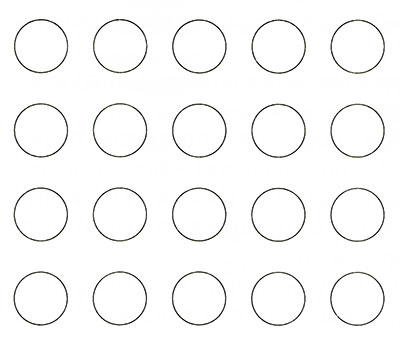 ДатаМероприятиеОписание Место проведения1.06.Фестиваль красок Фестивали красок устраивают по всему миру. Но немногие знают, где родина этого торжества. Холи — древний традиционный праздник, который каждый год отмечают жители Индии. Дети узнают об истории происхождения праздника, а также попробуют арт-терапию в действии, используя безвредные мешочки с красками, смешивая их в воздухе.  Школьный двор 2.06.Треннинг-тест по определению творческих способностей. Тест круги. С помощью карандашей или фломастеров дети окунуться в создание предметов из кругов. (Приложение 1)Кабинет отряда3.06. – 8.06.Марафон упражнений на раскрытие творческого потенциала. Упражнение «По сырому»Цель: развивать воображение, мелкую моторику рук, снимать эмоциональное напряжение.Рисунок тогда, получается, по сырому, когда в еще не засохший фон вкрапывается краска и разляпывается тампоном или широкой кистью.Такой способ рисования помогает получить великолепные рассветы и закаты. Рисование животного, вернее его окраска, помогает достичь схожести с натурой. Объект получается, как бы пушистый. Этот способ рисования очень часто применял в своих работах художник-иллюстратор Чарушин.Упражнение «Рисование себя»Цель: Самораскрытие, работа с образом «Я».Нарисовать себя в виде растения, животного, схематично. Работы не подписываются. По окончании выполнения задания все работы вывешиваются на стенд и участники работ пытаются угадать, какая работа кому принадлежит. Делятся своими ощущениями и впечатлениями о работах.Упражнение «Маски»Цель: Самовыражение, самосознание. Работа с различными чувствами исостояниями. Развитие навыков, активного слушания, эмпатии, умения без оценочно относиться друг к другу.На заранее заготовленных трафаретах масок нарисовать те лица какимиВы бываете и те лица, какими хотели бы быть. Рассказать историю от лица каждой маски. По окончании работы устроить выставку масок. Найти среди всех масок похожие друг на друга маски.Кабинет отряда9.06. Игра-викторина «В мире искусства»   Отряд делится на две команды, викторина проводится в соревновательной форме, отвечая на вопросы, после обсуждения в командах. Актовый зал10.06.Мастер-класс. Цель: формирование знания о нетрадиционной технике рисования «ватными палочками»; умений изготавливать рисунки в технике рисования «ватными палочками», посредством выполнения практической работы; развитие навыков работы с инструментами- кисточками, красками, ватными палочками.Кабинет отряда13.06.Мастер-класс. Тема: Куст рябиныЦель: формирование знания о нетрадиционной технике рисования пальчиками; умений изготавливать изделия в технике рисования пальчиками, посредством выполнения практической работы; развитие навыков работы с инструментами- кисточками, красками.Кабинет отряда14.06.Мастер-класс – «Изонить»Цель: формирование знания о нетрадиционной технике – изонить; умений изготавливать изделия в технике изонить , посредством выполнения практической работы; развитие навыков работы с инструментами- ножницами. клеем, иглой.Кабинет отряда15.06.Разноцветное солнце. Создание картин в технике рисования солью,  развитие навыков работы с инструментами- краской, солью, кистью.Кабинет отряда16.06.Праздник мела.На предоставленной территории детям удается выразить все свои идеи и задумки в рисунках на асфальте. Ключевым становится то, что дети должны работать в коллективе, определяя итог задумки и распределяя роли и задачи между собой.Школьный двор17.06. Жидкий-артС помощью стаканчиков и разведенной гуаши дети переливают полученные и выбранные цвета на холст, создавай абстракции. Кабинет отряда20.06.-22.06.Мастер- классы по декоративно-прикладном творчеству. Панно-мозаика из бисера. Окрашивание соли и ее выкладка.Создание мозаики из яичной скорлупы. Кабинет отряда23.06.«Гратажж»Многослойность красок и цветов увлекает ребенка. Граттаж (от французского gratter — «царапать») — это графическая техника, в которой художник выцарапывает рисунок острым резцом на бумажном или картонном листе, залитом тушью.
Кабинет отряда24.06. Экскурсия в музей искусствЗападноевропейское искусствоМузей27.06.Воск на листе. Рисование восковыми мелками для детей – замечательный способ творческого развития. Если освоить технику, будут получаться яркие, насыщенные картины. По возможностям цветовых переходов мелки превосходят маркеры, а по вариативности глубины колеров лучше цветных карандашей. А еще это совершенно безопасный материал для детского творчества.
Кабинет отряда28.06.Треннинг-тест по определению творческих способностей. Тест круги. С помощью карандашей или фломастеров дети окунуться в создание предметов из кругов. (Приложение 1)Подведение итогов, сравнение первичных результатов с приобретенными. Кабинет отряда29.06.Экскурсия по городу.Ключевое внимание будет уделяться стритарт-объектам на улицах Ростова-на-Дону. Улица городаКритерии творческих способностейНизкий уровеньСредний уровеньВысокий уровеньОригинальность0—2 балла2—6 балловсвыше 8 балловГибкость1—2 балла3—4 балласвыше 5 балловБеглость0—9 баллов10—13 балловсвыше 14 баллов